Ålands lagtings beslut om antagande avLandskapslag om ändring av 8a § landskapslagen om medborgarinstitut	I enlighet med lagtingets beslut ändras 8a § landskapslagen (1993:75) om medborgarinstitut sådan den lyder i landskapslagen 2018/24 och 2020/8, som följer:8a §	Utöver landskapsandel för medborgarinstitut tilldelas kommunerna åren 2018-2022, i enlighet med vad som fastställs i landskapet Ålands budget, ett temporärt stöd för driftskostnader för medborgarinstitut. Det temporära stödet betalas ut till kommunerna i procentuell andel i förhållande till kommunernas invånarantal.__________________	Denna lag träder i kraft den__________________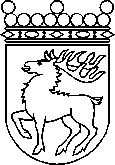 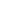 Ålands lagtingBESLUT LTB 7/2021BESLUT LTB 7/2021DatumÄrende2021-01-27LF 6/2020-2021	Mariehamn den 27 januari 2021	Mariehamn den 27 januari 2021Bert Häggblom  talmanBert Häggblom  talmanKatrin Sjögren  vicetalmanRoger Nordlundvicetalman